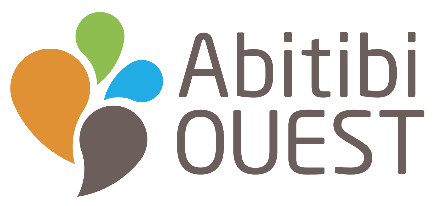 	Pour que votre projet soit présenté au Comité de développement – volet projets structurants :Joindre tous les documents requis à ce formulaire dûment signé par le représentant autorisé ; Suivre le cheminement du projet structurant tel qu’indiqué au point 5.8 de la Politique de soutien aux projets structurants (PSPS) du Fonds régions et ruralité.J’atteste que les renseignements ont été inclus dans la demande. Toute demande incomplète pourrait entraîner le rejet de celle-ci.______________________________________________________	Signature du représentant autorisé (obligatoire)	______________________________________________________	Date AAAA-MM-JJ (obligatoire)1-   Organismes admissibles (cochez selon votre situation)   Municipalité, organisme municipal, conseil de bande des communautés autochtones ;   Organisme à but non lucratif et incorporé, coopérative non financière ;   Autre organisme admissible (consulter la PSPS).2-   Identification de l’organisme admissible 2-   Identification de l’organisme admissible 2-   Identification de l’organisme admissible 2-   Identification de l’organisme admissible Nom de l’organisme : Nom de l’organisme : Nom de l’organisme : Nom de l’organisme : Adresse :Adresse :Adresse :Code postal :Téléphone :  Télécopieur :Courriel :Courriel :Représentant autorisé : 	Représentant autorisé : 	Représentant autorisé : 	Représentant autorisé : 	3-   Identification du projet3-   Identification du projetTitre du projet (50 caractères maximum) :Titre du projet (50 caractères maximum) :Lieu du déroulement du projet structurant : Lieu du déroulement du projet structurant : Adresse :Code postal4-   Description du projetRésumé du projet :Le projet vise à atteindre un ou plusieurs de ces axes de développement :  Agir pour améliorer le mode de vie des citoyens;   Agir pour offrir aux citoyens un cadre de vie sain dans un milieu sécuritaire;  Agir et innover pour augmenter le niveau de vie des citoyens;  Agir pour assurer la maximisation du plan de développement durable et des ressources disponibles.Objectif(s) de votre planification municipale rattaché(s) à ce projet (si possible, indiquez le numéro de celui-ci):5-   Caractère structurant du projet5-   Caractère structurant du projetLe projet correspond à une initiative qui respecte l’approche du développement durable établie au PDD, en p. 9.Pour être considéré structurant, votre projet doit réunir un ou plusieurs des indicateurs suivants(se référer à l’annexe 2 de la PSPS) : Pour être considéré structurant, votre projet doit réunir un ou plusieurs des indicateurs suivants(se référer à l’annexe 2 de la PSPS) : Impact structurant Expliquez.Participation, mobilisation, engagement citoyen Expliquez.ConcertationExpliquez.Pérennité Expliquez.Caractère novateur Expliquez.Nombre d’emploi prévu6-   Échéancier6-   ÉchéancierActionDate de réalisationÉlaboration du projetDépôt du projet à la municipalité pour obtenir son appui, par voie de résolutionDépôt du formulaire d’aide financière à la MRC d’Abitibi-Ouest7-   Coûts et financement 7-   Coûts et financement Coût du projet (détaillez s.v.p.)FinancementDépenses d’immobilisations:             	$Mise de fonds 2:	$Honoraires professionnels :                	$Institution financière :      	$Salaires incluant les charges sociales : 	$PSPS:       	$Fonds de roulement (lre année d’opération) : 	$Autre source (spécifiez) :   	$Dépenses acquisitions technologiques : 	$Autres (spécifiez s.v.p.) : 		$Taxes non remboursables 1 : 	$Coût total du projet : 	$Total du financement 3:        	$1   Exclure la partie remboursable de la taxe de vente du Québec  (TVQ) et de la taxe sur les produits et services   (TPS) applicable à votre organisme.2   Consultez la section 5.6 de la PSPS pour connaître les modalités de la mise de fonds.3   Consultez la section 5.7 de la PSPS concernant les règles de cumul de l’aide financière.1   Exclure la partie remboursable de la taxe de vente du Québec  (TVQ) et de la taxe sur les produits et services   (TPS) applicable à votre organisme.2   Consultez la section 5.6 de la PSPS pour connaître les modalités de la mise de fonds.3   Consultez la section 5.7 de la PSPS concernant les règles de cumul de l’aide financière.7-   Documents à joindre et signature  Veuillez cocher les cases appropriées pour indiquer les documents que vous avez inclus dans votre demande Veuillez cocher les cases appropriées pour indiquer les documents que vous avez inclus dans votre demande Toutes les demandes doivent inclure :Toutes les demandes doivent inclure :La résolution municipale confirmant l’appui de la municipalité concernée ainsi que le niveau de priorité du projet La résolution de l’organisme, ou de la municipalité, qui agit comme promoteur du projet, autorisant le dépôt d’une demande d’aide financière ainsi que le nom de la personne responsable désignée pour la signature de l’entente Copie de votre acte constitutif (sauf les municipalités)Le cas échéant, une preuve de propriété (terrain ou bâtiment)Soumissions (si disponible)Vous devez maintenant transmettre le formulaire de présentation et les documents requis par courriel à l’attention de l’agent(e) de développement au : mrcao@mrcao.qc.ca